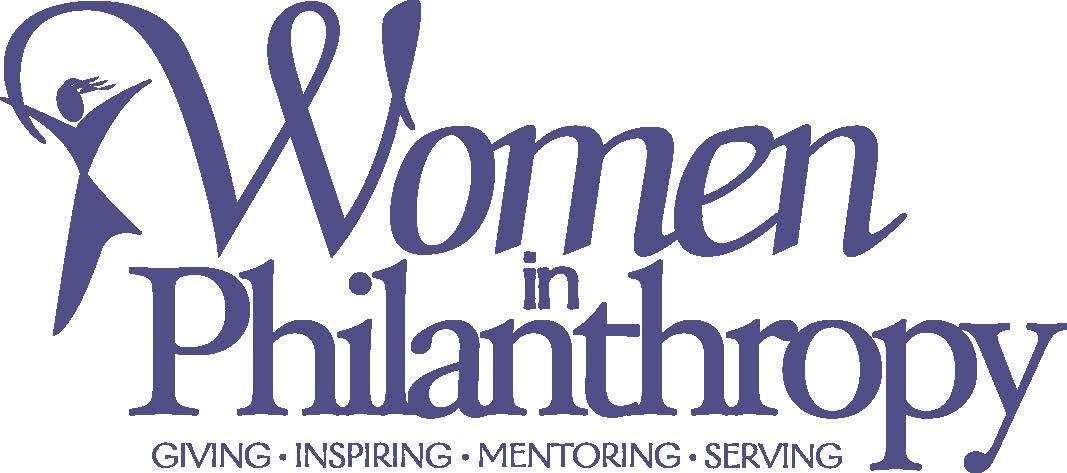 2021 Letter of IntentOnce completed, please email directly to Kari Sisk, MCCF Program Director: ksisk@madisonccf.orgName of organization:Contact Person, phone, email:Location of organization:Briefly explain your organization:Title of Program/Project:Briefly explain the program/project; be sure to answer the “Who, What, Why, How:” Requested Grant Amount:Total Project Amount:You will be contacted should the WIP committee invite you to complete a full application.